Math 8	Chapter 8 Assignment	Name: ______________Part 1:  Multiple Choice:  Place the letter corresponding to the best response in the space provided.____1.	What is the top view of the object?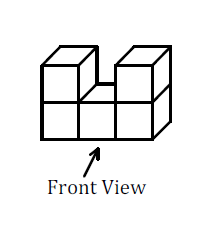 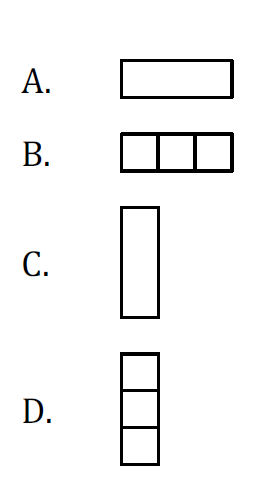 ____2.	What is the front view after this object is rotated horizontally 90clockwise about the axis shown?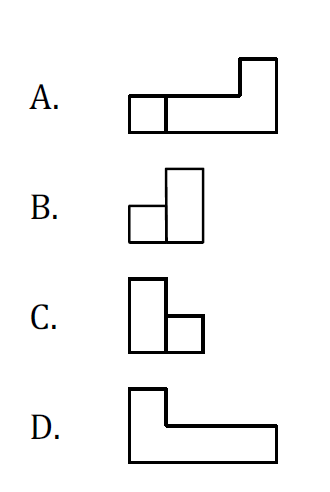 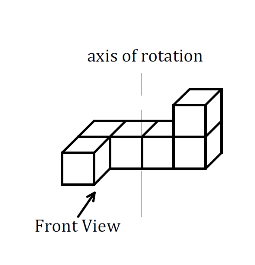 ____3.	Under what combination of transformations will Shape M be the image of Shape J?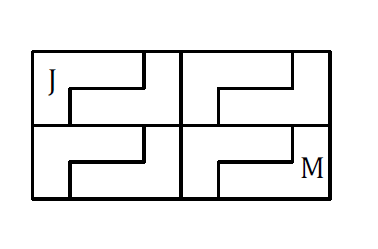 A. 	reflection, rotationB. 	reflection, translationC. 	translation, reflectionD.	translation, rotation____4. 	If this polygon is tessellated, what is the sum of the angles where the vertices meet?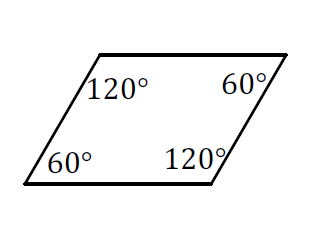 A. 	90B. 	180C. 	270D. 	360____5. 	Which is the front view of the object after it has been rotated 90o counter clockwise about the horizontal axis shown?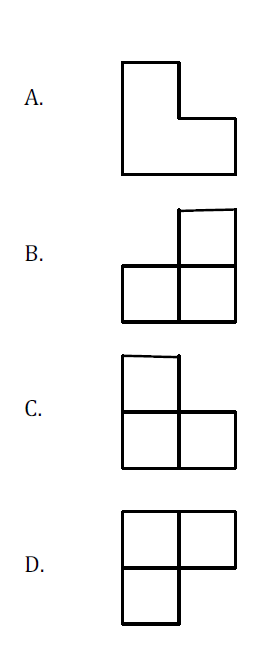 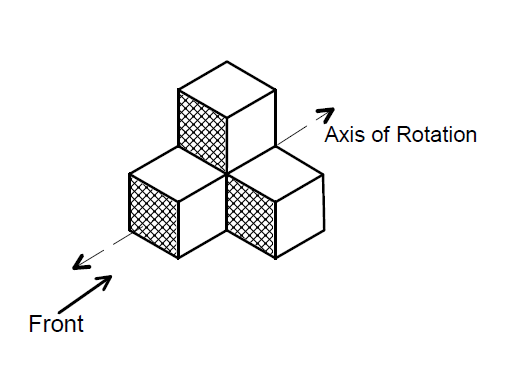 ____6.	Which is the left side view of the object after it has been rotated 180 horizontally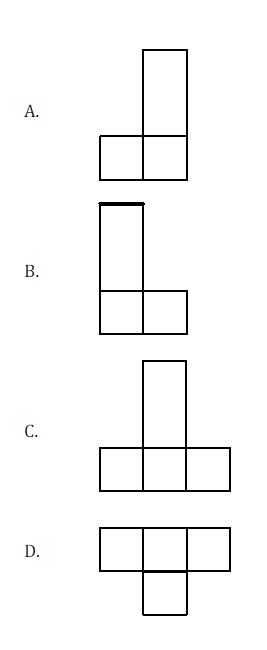 about the vertical axis shown? 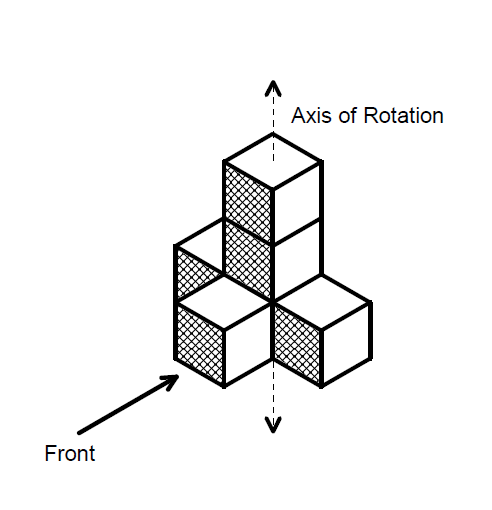 ____7. 	What transformation forms this tessellation?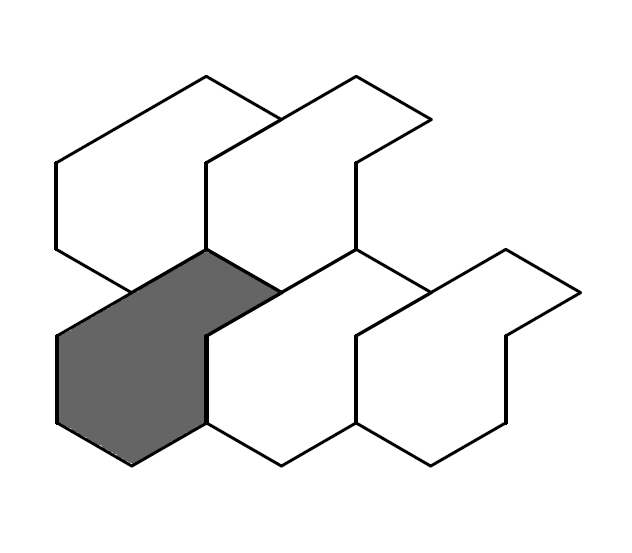 A. 	DilatationB. 	ReflectionC. 	RotationD. 	Translation____8.	  Which represents the right side view of the object shown?	A) 				B) 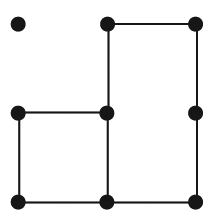 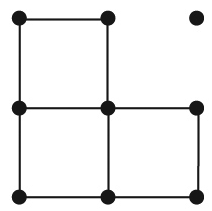 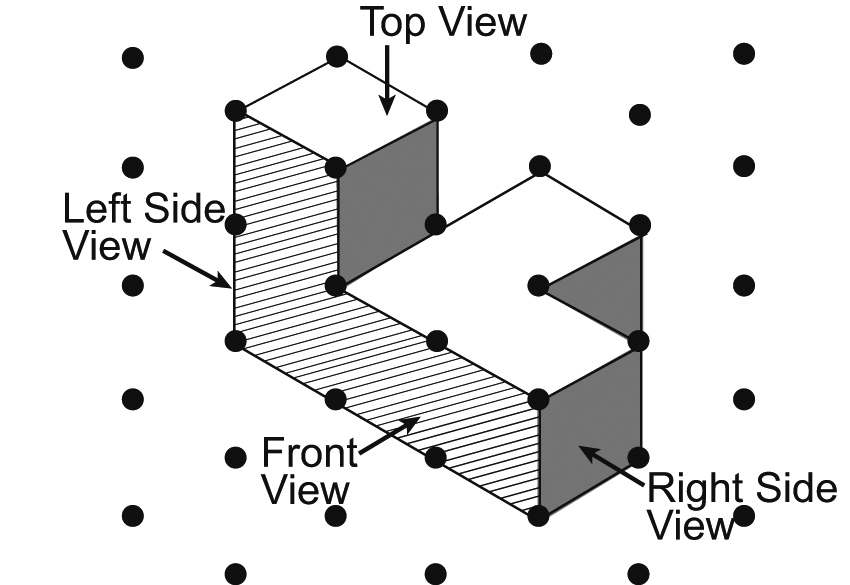 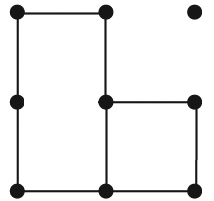 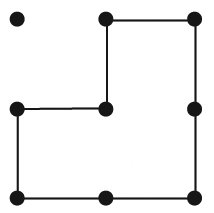 C) 				D) ____9.		Which represents the top view of the object from question 8?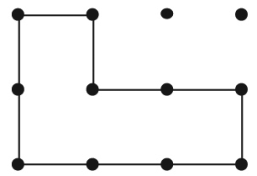 A) 			  B) 				C)  			    D)  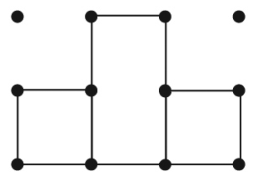 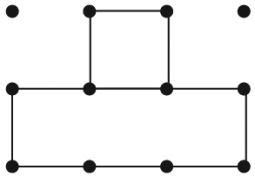 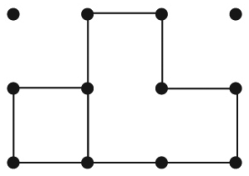 ____10	Which of these polygons tessellate? 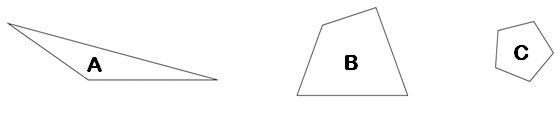 A)  A only		B)  B only		C)  C only		D) Both A and B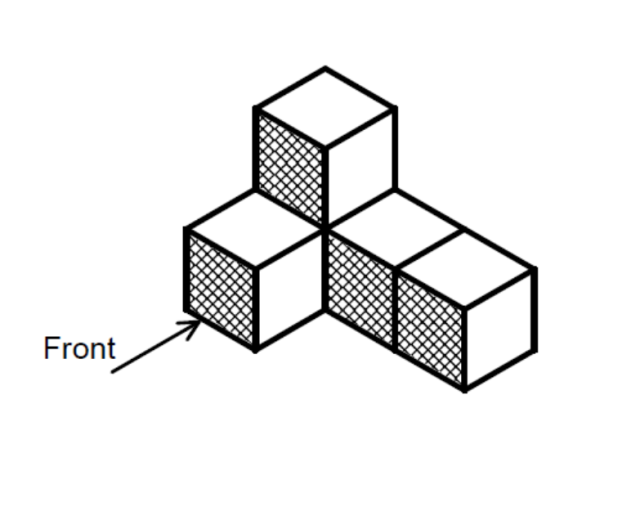 {4}	11. 	Sketch and label the front, top, left side and right side views of the object.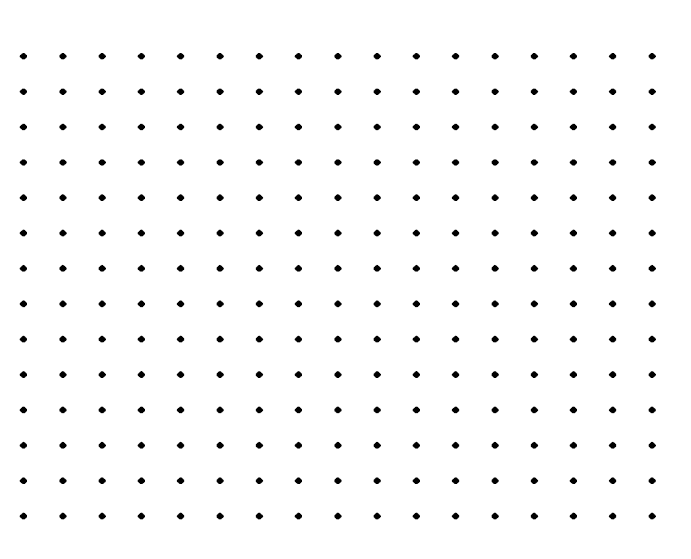 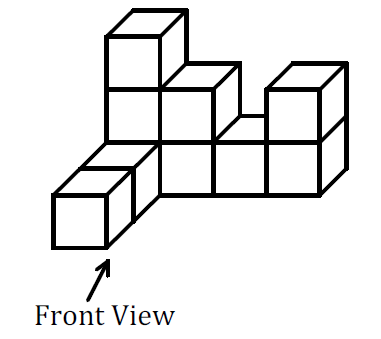 {4}	12.	Draw the front, left, right, and top views of the object.{4}	13. 	Use the shape to tessellate the space.  What types of transformations did you use?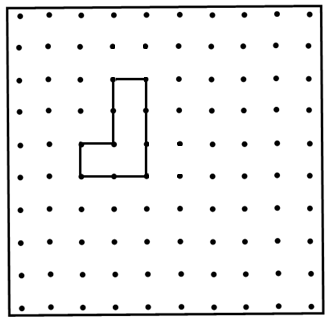 {3}	14. 	The shape shown will not tessellate as it is drawn. Without making a square, add tothis shape so that it will tessellate. Draw a picture of the new shape and sketch thetessellation on the grid. 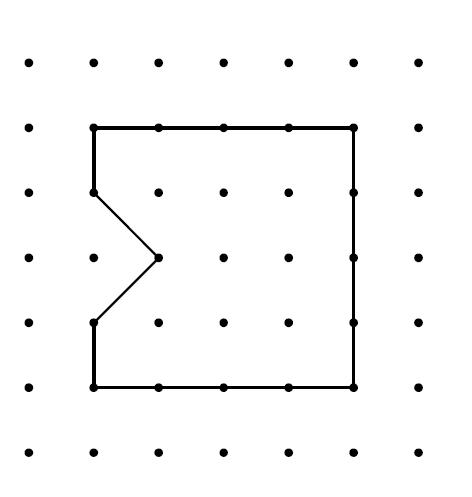 